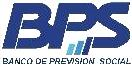 SECCION  LICITACIONES - GADMLICITACIÓN ABREVIADA AMPLIADAAPIA:	Nº 2020/53270ODOO:	Nº 2020/36.Montevideo, 03 de agosto de 2020.-Con relación a la Licitación Abreviada Ampliada Nº 2020 / 36, cuyo objeto es el ACONDICIONAMIENTO EDILICIO DE UDAI SAN JOSÉ, se comunica la siguiente RESPUESTA A CONSULTA FORMULADAS POR LA EMPRESA EMEKA LTDA, de fecha 28/07/2020.Consulta:¿BPS también retira y recoloca las casetas de isopanel y placa cementicia que protegen el tanque y bomba en azotea "B"?Respuesta:No.BPS no retira y recoloca las casetas de isopanel y placa cementicia que protegen el tanque y bomba en azotea “B”.La ejecución de esta esta tarea corresponderá a la empresa adjudicataria.